Natalia Szymańska poleca: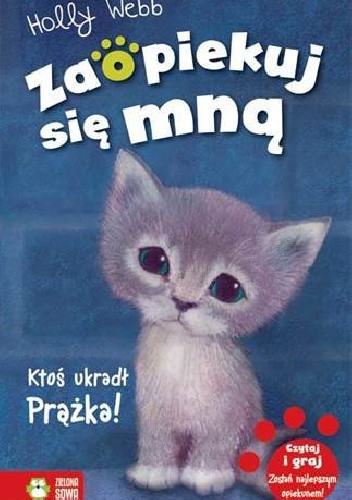 Oliwia bardzo się cieszy, kiedy rodzice zgadzają się na adopcję małego kotka. Dziewczynka nie może się doczekać, kiedy będzie mogła pokazać kotka swoim przyjaciołom i starszemu bratu. Jednak kiedy starszy brat zaprasza swoich kolegów rozrabiaków, Oliwia obawia się, że skrzywdzą i bardzo zmęczą kotka. Jej obawy okazują się słuszne, bo po wizycie chłopców, kot nagle znika i nigdzie nie można go znaleźć. Czy to możliwe, aby starszy brat Oliwki mógł mieć coś wspólnego ze zniknięciem kotka?